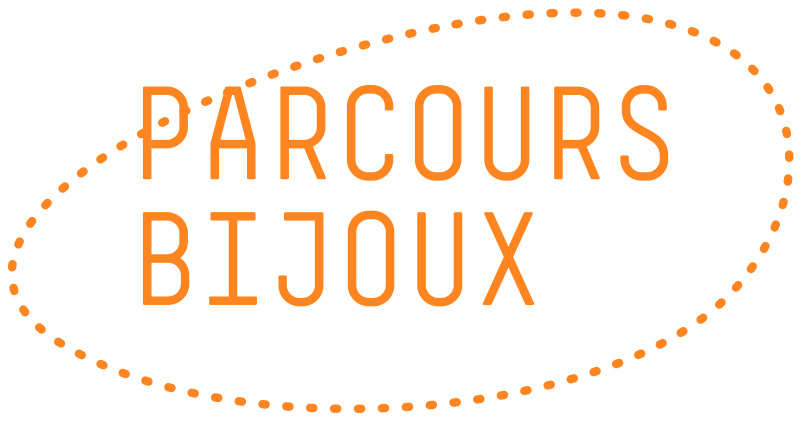 Ficha de inscripcion para Parcours Bijoux 2016Enviar esta candidature acompañada de un pago de 15 euros a la asociacion D’un bijou à l’autre antes del 30 de Mayo 2016 a la siguiente direccion :  D'un bijou à l'autre17 rue Saint Sébastien75011 PARISY en formato PDF, max 10Mo,  à: parcoursbijoux2017@gmail.comPensez à joindre, par mail et par courrier, des photos de pièces déjà réalisées par les participants, avec leurs légendes (dimensions, matériaux, date de création ).Datos del responsable de proyecto(Si es una asociacion , nombre  de la persona referente)Nombre y apellido :Direccion:Email :Telefono :Si es una asociacion, nombre de la asociacion y de los miembros.Estatuto administrativo(Si es una asociacion , estatuto de la persona referente) inscription à la Chambre des Métiersinscription à Maison des Artistesprofession libéraleautre (préciser).................................El proyecto* les bijoutiers qui ont leur propre galerie ou boutique doivent présenter un  projet en binôme (au minimum) Hormis la question du lieu, TOUT DOSSIER INCOMPLET NE SERA PAS TRAITÉLe porteur du projet sera informé de la sélection dans le courant du mois de juin 2016. Il s'engage à payer les frais d'organisation du Parcours si le projet est sélectionné avant le 15 janvier 2017. (voir grille tarfaire dans l’appel à projet)Date		Nom, Prénom et signaturedu porteur de projetTipe de proyectoIndiquer s’il s’agit d’une exposition  individuelle ou collective, d’une performance, d’une conférence…Description du projet *(Thème) Titre envisagé pour le projetNom et mini-CV des participantsJoindre 3 à 5 photos en couleur de bonne qualité (10x13cm et 150 dpi min) de pièces déjà réalisées par les participants. Si groupe 10 photos maximumTypes de bijoux concernésBijoux contemporains, anciens, joaillerie, bijoux fantaisie, autres (préciser)LieuNom et description du lieu.Indiquer si le lieu est loué pour l’occasion.Rappel : seules les manifestations dans des lieux publics seront sélectionnées. (Cependant, si vous n'avez pas résolu la question du lieu d'ici mi-octobre, vous pouvez quand même nous envoyer votre candidature en précisant que vous êtes en cours de recherche)Nom du commissaire de l’exposition (le cas échéant)Type de Financement(privé, sponsor…)